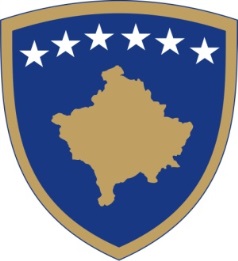 Republika e KosovësRepublika Kosova - Republic of KosovoQeveria - Vlada - Government Ministria e Kulturës, Rinisë dhe Sportit – Ministarstvo Kulture, Omladine i Sporta – Ministry of Culture, Youth and SportPROJEKTRREGULLORE Nr. XX/2020 PËR KOMPETENCAT, AUTORIZIMET DHE PROCEDURAT E INSPEKTIMIT DHE TË ANKESAVE TË INSPEKTORATIT TË TRASHËGIMISË KULTUROREDRAFT-REGULATION No. XX/2020 ON COMPETENCES, AUTHORIZATIONS, INSPECTION PROCEDURES AND COMPLAINTS OF THE CULTURAL HERITAGE INSPECTORATENACRT UREDBE BR. XX/2020 O NADLEŽNOSTIMA, OVLAŠĆENJIMA I POSTUPCIMA INSPEKCIJE I ŽALBAMA INSPEKTORATA  ZA KULTURNO NASLEĐE Ministrja e Kulturës, Rinisë dhe Sportit,  në mbështetje të nenit 4, (paragrafi 4.12) të Ligjit Nr. 02/L – 088 për Trashëgiminë Kulturore si dhe nenit 8 (paragrafi 1, nënparagrafi 1.4) dhe Shtojcës 3 të Rregullores Nr. 06/2020 për Fushat e Përgjegjësisë Administrative të Zyrës së Kryeministrit dhe Ministrive, Nxjerr: RREGULLOREN NR. xx/2020 PËR KOMPETENCAT, PROCEDURAT E INSPEKTIMIT DHE TË ANKESAVE TË INSPEKTORATIT TË TRASHËGIMISË KULTURORENeni 1QëllimiMe këtë rregullore përcaktohen kompetencat dhe autorizimet e Inspektoratit të Trashëgimisë Kulturore, procedurat e inspektimit si dhe e drejta e ankimit kundër vendimeve të inspektorëve të trashëgimisë kulturore të Ministrisë së Kulturës, Rinisë dhe Sportit.Neni 2FushëveprimiKjo Rregullore zbatohet në fushën e trashëgimisë kulturore nga institucionet qendrore, rajonale dhe ato lokale në kuadër të kompetencave të tyre në fushën e trashëgimisë kulturore si dhe ndaj personave fizikë dhe juridikë që kanë të drejta ose obligime ndaj aseteve  të trashëgimisë kulturore në pajtim me dispozitat e Ligjit për Trashëgiminë Kulturore të Republikës së Kosovës si dhe legjislacionin tjetër përkatës të trashëgimisë kulturore dhe historike.Neni 3Përkufizime1.  Shprehjet   e   përdorura  në këtë Rregullore kanë këtë kuptim:     1.1.  Ministria – nënkupton         ministrinë     përkatëse për trashëgimi kulturore;      1.2.  Ministri - nënkupton      ministrin     e      ministrisë    përkatëse      për       trashëgimi      kulturore;     1.3.  ITK – Inspektorati   i      Trashëgimisë     Kulturore,   i cili  funksionon në kuadër   të     Ministrisë;      1.4.  DTK-Departamenti  i     Trashëgimisë     Kulturore,  i  cili  funksionon  në  kuadër të     Ministrisë;     1.5.  IKMM – Instituti   i     Kosovës    për     Mbrojtjen e Monumenteve;   IAK-Instituti Arkeologjik i Kosovës;      1.7.  MK-Muzeu i Kosovës;     1.8.  QRTK – Qendrat      Rajonale        për      Trashëgimi Kulturore;1.9.  Inspektor – personi      zyrtar         meautorizime dhe përgjegjësi të veçanta të përcaktuara me këtë Rregullore dhe me dispozitat e tjera ligjore në fuqi;1.10. Inspektimi - kontrolli dhe mbikëqyrjapër zbatimin e ligjit dhe akteve të tjera ligjore, zbatimi i masave administrative dhe masave të tjera ndaj aktiviteteve punuese, personave fizikë dhe juridikë në nivel lokal dhe qendror, me qëllim të parandalimit, zvogëlimit dhe mënjanimit të parregullsive në zbatimin e ligjit dhe dispozitave të tjera ligjore në fuqi;1.11.  Subjekt  i  inspektuar- personi fizikapo juridik që i nënshtrohet mbikëqyrjes inspektuese në përputhje me Ligjin për Trashëgimi Kulturore, me legjislacionin tjetër përkatës si dhe me dispozitat e kësaj Rregulloreje;1.12.  Kontroll      inspektues – kontrolli  idrejtpërdrejtë ndaj personit fizik dhe juridik;1.13.  Procedura e inspektimit - përgatitja,vizita në terren, konstatimi dhe marrja e masave;1.14.  Perimetri – Kufiri   i     hapёsirёs  sëmbrojtur e lidhur me trashëgiminë kulturore të mbrojtur, që përcaktohet në një plan nga Institucioni competent; 1.15.  Zonë Mbrojtëse – një   zonë  përrethperimetrit të burimeve natyrore dhe të trashëgimisë kulturore të ndërtuar, që është shpallur nën mbrojtje që përcaktohet nga institucioni kompetent, në të cilën ndalohet çdo zhvillim apo aktivitet që mund të dëmtojë pamjen e kuadrit ose dëmtim tjetër të burimeve natyrore dhe të trashëgimisë kulturore. (Ligji Nr. 04/L-174 për Planifikim Hapësinor, neni 3, pika 1.19)Neni 4Funksionimi i Inspektoratit 1.  Inspektorati   i   Trashëgimisë      Kulturorefunksionon në kuadër të Ministrisë së Kulturës, Rinisë dhe Sportit, si ministri përgjegjëse për trashëgimi kulturore dhe për punën e vet i përgjigjet drejtpërdrejt ministrit në aspektin operacional, ndërsa tek Sekretari i Përgjithshëm në aspektin administrativ.2.  Detyrat   dhe   përgjegjësitë  e   drejtorit   tëInspektoratit dhe të inspektorëve rregullohen me përshkrimin e vendeve të punës në pajtim me Rregulloren për Organizimin dhe Sistematizimin e Vendeve të Punës së Ministrisë së Kulturës, Rinisë dhe Sportit.3.  Përcaktimi   i   numrit  të   inspektorëve   tëInspektoratit të Trashëgimisë Kulturore bëhet me vendim të ministrit, në proporcion me numrin e aseteve të trashëgimisë kulturore.4. Inspektorët e Inspektoratit të Trashëgimisë Kulturore mund të vendosen fizikisht në vend pune në rajonet e trashëgimisë kulturore, me qëllim që të jenë sa më afër dhe të veprojnë në afat sa më të shpejtë të mundshëm në mbrojtjen dhe ruajtjen e aseteve të trashëgimisë kulturore.Neni 5Kompetencat e Inspektoratit të Trashëgimisë Kulturore1. Inspektorati i Trashëgimisë Kulturore (më tutje Inspektorati) ka këto kompetenca:1.1. Inspekton në mënyrë të pavarur asetet e trashëgimisë Kulturore dhe bën vlerësimin e kushteve dhe gjendjes së trashëgimisë kulturore, konform Ligjit për Trashëgimi Kulturore dhe  legjislacionit tjetër përkatës të trashëgimisë kulturore; 1.2. urdhëron ndalimin e menjëhershëm përnjë periudhë të pacaktuar për çdo lloj pune të paautorizuar në asetet e trashëgimisë kulturore;1.3.  ndërmerr veprime konkrete ndaj palëvenë rastet e punimeve të paautorizuara me të cilat dëmtohen asetet e trashëgimisë kulturore dhe kujdeset që përmes veprimeve të përcaktuara me ligjet në fuqi të njëjtat të kthehen në gjendjen e mëparshme;1.4.  Jep    rekomandime   për       ministrin,institucionet dhe mekanizmat tjerë të trashëgimisë kulturore në funksion të ndertimit te një sistemi të qëndrueshëm të ruajtjes, mbrojtjes, restaurimit dhe konservimit të duhur të vlerave atribuese që përbën autenticitetin dhe integritetin e aseteve të trashëgimisë kulturore, si dhe për zbatimin të masave efektive të parandalimit dhe evitimit të rrezikut të dëmtimit apo të humbjes së tyre; 1.5.  inicion procedura të kundërvajtjes dheprocedura penale ndaj personave fizikë dhe juridikë që kanë dëmtuar apo shkatërruar asetet e trashëgimisë kulturore;1.6.  vepron   në   raport   me   intervenimet(konservim, restaurim, gërmime arkeologjike, ndryshim apo shfrytëzim ose çfarëdolloj veprimesh të tjera) për të cilat nuk ekziston leja/aprovimi i organeve kompetente të trashëgimisë kulturore.Neni 6Procedurat dhe veprimet e Inspektoratit në zonat e mbrojtjes së aseteve1.  Në   kuptim  të  dispozitave   të   Ligjit  përTrashëgimi Kulturore të cilat përcaktojnë dhe rregullojnë përmbajtjen e territorit në kufirin e perimetrit të hapësirëssë asetit në mbrojtje dhe kufirit të zonës së mbrojtjes rreth tij, Inspektorati, në kuadër të autorizimeve të tij për vlerësimin e kushteve dhe gjendjes së ruajtjes të autenticitetit dhe integritetit të asetit të trashëgimisë kulturore, ndërmerr masat adekuate në pajtim me ligjin dhe këtë Rregullore, me qëllim që zhvillimet restauruese, adaptuese,  ndërtimet dhe veprimtaritë tjera në kuadër perimetrit të asetit në mbrojtje dhe të zonës mbrojtëse rreth tij, të mos cenojnë vlerat atribuese që përbëjnë autenticitetin dhe integritetin e asetit të trashëgimisë kulturore. 2. Bazë e veprimeve të Inspektoratit si në paragrafin një (1) të këtij neni, është akti administrativ apo akti tjetër real me të cilin dokumentohet lëshimi i kushteve dhe kritereve për planin e ndërhyrjeve, shqyrtimi dhe aprovimi i planit dhe leja e punimeve të lëshuar nga ana e organit kompetent të trashëgimisë kulturore, sikurse është përcaktuar me Ligjin për Trashëgimi Kulturore dhe aktet nënligjore për zbatimin e këtij ligji.3.  Inspektimi   dhe   veprimet   përkatëse rrethzhvillimeve apo krijimtarive tjera në kuadër të territorit të perimetrit të hapësirës së asetit në mbrojtje dhe kufirit të zonës  mbrojtse, kryhet me pjesëmarrjen, bashkëpunimin dhe rekomandimet zyrtare të zyrtarit profesional përgjegjës për mbikqyrjen e zbatimit të aktit përkatës si në paragrafin dy (2) të këtij neni, i emëruar nga organi kompetent sikurse është përcaktuar me Ligjin për Trashëgimi Kulturore dhe aktet nënligjore për zbatimin e këtij ligji. 4.  Procedurat   e    inspektimit  dhe   veprimetkonkrete të Inspektoratit, në kuadër të territorit të perimetrit të hapësirës së asetit në mbrojtje dhe kufirit të zonës  mbrojtëse, janë si vijon: 4.1.  Në  rastet kur vlerësohet se zhvillimetdhe krijimtaritë e tjera në territorin e perimetrit të hapësirës së asetit në mbrojtje dhe zonën mbrojtëse rreth tij sikurse është përcaktuar në këtë nen, janë tejkaluar kushtet, kriteret në planin e aprovuar apo kufizimet tjera të përcaktuara në këtë leje nga organi kompetent, pas marrjes së njoftimit nga organi kompetent apo zyrtari përgjegjës për mbikqyrjen e zbatimit të planit dhe lejes së punimeve,  organi kompetent që ka proceduar me pëlqimin e njofton e Inspektoratin për tejkalimet e bëra dhe i bashkangjet dokumentacionin e nevojshëm për rastin konkret;4.2.  Inspektorati   i    drejtohet    autoritetitkomunal kompetent për mbikqyrjen e lejeve ndërtimore me një shkresë të veçantë me shpjegime të detajuara duke përfshirë edhe një arsyetim mbi bazën juridike që e obligojnë autoritetin lokal për veprime konkrete; 4.3.  Pas     njoftimit      me        shpjegimetgjithëpërfshirëse, sikurse në nënparagrafin 4.2 të këtij paragrafi, përkatësisht neni, kur Inspektorati konstaton se autoriteti përgjegjës lokal ka dështuar të sigurojë zbatimin e akteve administrative për aprovimin e lejes ndërtimore, Inspektorati do të ndërmarrë veprimet ligjore për fillimin e procedurës kundërvajtëse dhe/apo penale.  5.  Në    çdo  fazë   të   procedurës inspektueseInspektorati ka të drejtë të kërkojë asistencën dhe informacionin përkatës në formë të shkruar apo verbale, për të gjitha veprimet, mosveprimet, komunikimet apo çfarëdo shkrese tjetër zyrtare nga ana e organit kompetent të trashëgimisë kulturore që ndërlidhet me rastin.  Neni 7Llojet e inspektimeve1.  Inspektorati    i   kryen  inspektimet  në   dymënyra, si: inspektim i rregullt; dhe inspektim i jashtëzakonshëm.2.  Procedura       inspektuese     e         rregullt konsiderohet procedura e cila fillon sipas një njoftimi ose kërkese nga institucionet, personi fizik dhe juridik që ka të drejta dhe obligime ndaj asetit të trashëgimisë kulturore dhe mekanizmat e tjerë të fushës së trashëgimisë kulturore për marrjen e veprimeve nga Inspektorati.3. Procedura inspektuese e jashtëzakonshme aplikohet në rastet kur ka njoftime për  parregullsi gjatë zbatimit të projekteve sipas aktit nënligjor në fuqi mbi Aktivitetet Konservuese dhe Restauruese të Trashëgimisë Kulturore dhe paraqiten probleme të paparashikuara në të cilat intervenimi  i Inspektoratit të Trashëgimisë duhet të jetë i menjëhershëm.Neni 8Inicimi i procedurës së inspektimit1.  Inicimi    i    procedurës    së     rregullt    tëinspektimit bëhet pasi që Inspektorati pranon një njoftim ose kërkesë me shkrim nga institucionet e trashëgimisë kulturore, personi fizik dhe juridik që ka të drejta dhe obligime ndaj asetit të trashëgimisë kulturore ose nga mekanizmat e tjerë të institucioneve publike dhe organizatave joqeveritare që kanë kompetenca  ose në fushëveprimin e tyre merren me aspektet e trashëgimisë kulturore.2. Inicimi i procedurës së jashtëzakonshme të inspektimit fillohet nga Inspektorati i Trashëgimisë Kulturore sipas kërkesës së Ministrisë së Kulturës, Rinisë dhe Sportit, njoftimit nga institucionet e trashëgimisë kulturore, nga personi fizik dhe juridik që ka të drejta dhe obligime ndaj asetit të trashëgimisë kulturore, nga mediat si dhe sipas detyrës zyrtare. Neni 9Caktimi i inspektorit1. Caktimi i inspektorit të Inspektoratit për të inspektuar një rast bëhet sipas parimit të radhës së inspektimit. 2. Drejtori i Inspektoratit brenda afatit prej pesë (5) ditësh pune cakton inspektorin për inspektimin e rastit përkatës te procedura e rregullt e inspektimit, në pajtim me nenin 1 të këtij paragrafi.3. Drejtori i Inspektoratit brenda afatit prej tri (3) ditësh pune cakton inspektorin për inspektimin e rastit përkatës te procedura e jashtëzakonshme e inspektimit.4. Në rastet kur inspektimi konsiderohet më specifik dhe i ndërlikuar, drejtori i Inspektoratit mund të caktojë më shumë se një inspektor për inspektim të rastit përkatës.5. Me rastin e caktimit të inspektorit, drejtori i Inspektoratit mund të tejkalojë paragrafin 1 të këtij neni në rast të konfliktit të interesit të inspektorit, në rast të mungesës në punë të inspektorit ose në rrethana të tjera që e bëjnë të pamundur caktimin e inspektorit në rastin konkret të inspektimit.Neni 10Vizita inspektuese1.  Inspektori  i caktuar për inspektimin e rastitvizitën inspektuese është i obliguar ta kryejë brenda afatit prej pesë (5) ditësh pune.2.  Inspektori   duhet  të  kujdeset   që,     sipasmundësive dhe nevojave, paraprakisht t’i njoftojë personat dhe mekanizmat përkatës për inspektimin.3.  Inspektori gjatë inspektimit duhet të shikojëvendin e ngjarjes, të bëjë vlerësimin e gjendjes si dhe të nxjerrë konstatimet e sakta nga inspektimi.4.  Inspektori   vendos   shiritin  apo  shenja  të tjera zyrtare në vendin e ngjarjes kur vlerëson se vendosja është e domosdoshme dhe ndikon në ruajtjen dhe mbrojtjen e asetit të trashëgimisë kulturore.5. Përcaktimi i formës dhe i mbishkrimit të shiritave apo shenjave të tjera zyrtare të Inspektoratit bëhet me vendim të ministrit.Neni 11Procesverbali i inspektimit1.  Me  rastin  e  inspektimit, inspektori është iobliguar të mbajë dhe të plotësojë procesverbalin e inspektimit në tri kopje, në pajtim me rrethanat në vendin e ngjarjes.2.  Procesverbali  i  inspektimit të Inspektoratittë Trashëgimisë Kulturore përmban këto të dhëna: logon e Republikës së Kosovës; emërtimin  e   Ministrisë  së  Kulturës,Rinisë dhe Sportit dhe të Inspektoratit të Trashëgimisë Kulturore; numrin e procesverbalit që fillon nga000001 e vazhdon të rritet për çdo një numër sipas inspektimit; kohën e fillimit të inspektimit; emrin e subjektit të inspektuar; qëllimin e inspektimit; konstatimin e gjendjes faktike; deklarimin e palës së inspektuar; propozimin e masës/ave;     2.10.  kohën e përfundimit të inspektimit;     2.11.  vendin për nënshkrimin nga pala dhe     inspektori.3.  Procesverbali    i    plotësuar      duhet      tënënshkruhet nga inspektori dhe nga pala e inspektuar. Nëse pala e inspektuar nuk pranon ta nënshkruajë procesverbalin kjo konstatohet në procesverbal nga inspektori.Neni 12Vendimi i inspektorit 1.  Inspektori i Inspektoratit është i obliguar qënë afat sa më të shpejtë të mundshëm, por jo më  larg pesëmbëdhjetë (15) ditë kalendarike nga momenti kur i ka të kompletuara të gjitha provat e nevojshme, të nxjerrë vendim lidhur me inspektimin.2. Inspektori i cili kryen inspektimin është i obliguar që për shkeljet e konstatuara të ndërmerr masa të përcaktuara në pajtim me dispozitat ligjore si dhe me dispozitat e kësaj Rregulloreje.3.  Vendimi i inspektorit të Inspektoratit mundtë jetë:3.1. vendim më të cilin urdhërohet pala për ndalimin e menjëhershëm për një periudhë të pacaktuar për çdo lloj pune të paautorizuar në asetet e trashëgimisë kulturore; dhe3.2. vendim me të cilin obligohen palët që për punimet e paautorizuara në asetet e trashëgimisë kulturore, me të cilat dëmtohen vlerat e aseteve, të njëjtat të kthehen në gjendjen e mëparshme.Neni 13Dërgimi i vendimit te palëtMinistria e Kulturës, Rinisë dhe Sportit është e obliguar që brenda afatit prej  shtatë (15) ditësh t’ia dërgojë vendimin palëve përkatëse, në pajtim me procedurën e përcaktuar me dispozitat e Ligjit për Procedurën e Përgjithshme Administrative.Neni 14Zbatimi i vendimeveTë gjitha institucionet e nivelit qendror dhe lokal që detyrohen me vendim nga Inspektorati janë të obliguara të zbatojnë vendimet e Inspektoratit të Trashëgimisë Kulturore, në pajtim me përgjegjësitë dhe kompetencat e tyre.Neni 15E drejta e ankesës1.  Kundër   vendimit    të    inspektorëve      tëInspektoratit pala e pakënaqur ka të drejtë të parashtrojë ankesë brenda afatit prej tetë (8) ditësh nga dita e pranimit të vendimit.2. Ankesa dorëzohet përmes Inspektoratit në Komisionin për shqyrtimin e ankesave kundër vendimeve të Inspektoratit,  i cili themelohet nga ministri.3.  Ankesa  e  pezullon    zbatimin   e vendimittë inspektorit, përveç në rastet kur përcaktohet ndryshe me ligj.Neni 16Komisioni për shqyrtimin e ankesave kundër vendimeve të inspektorëve1.  Ministri   nxjerr   vendim  për    formimin eKomisonit për zgjidhjen e ankesave kundër vendimeve të inspektorëve të Inspektoratit të Trashëgimisë Kulturore.2.  Komisioni   ka   mandat  dyvjeçar  dhe   përpunën e tij kompensohet me vendim të veçantë të ministrit.3.  Përbërja e Komisionit do të jetë si në vijim:3.1.  drejtori i Inspektoratit të TrashëgimisëKulturore;3.2. një përfaqësues i  Departamentit të Trashëgimisë Kulturore; dhe3.3. një përfaqësues nga Departamenti Ligjor.4. Në rast të konfliktit të interesit ministri nxjerr vendim për plotësimin e Komisionit, duke e plotësuar në rastin konkret kryesuesin ose anëtarin që është në konflikt interesi lidhur me shqyrtimin e ankesës përkatëse.Neni 17Vendimmarrja e Komisionit1.  Komisioni    për    shqyrtimin  e    ankesavekundër vendimeve të inspektorëve të Inspektoratit të Trashëgimisë Kulturore shqyrton ankesat dhe vendos për ankesat e palëve të pakënaqura me vendimet e inspektorëve të Inspektoratit të Trashëgimisë Kulturore. 2. Afati për zgjidhjen e ankesave është brenda dyzet e pesë (45) ditëve nga momenti i pranimit të ankesës nga Komisioni.3. Vendimi i Komisionit duhet t’i përmbajë të gjitha elementet e aktit administrativ në pajtim me dispozitat e Ligjit për Procedurën e Përgjithshme Administrative.4.  Vendimet      e      Komisionit   të  ankesavemerren me shumicë votash.Neni 18Mënyrat e vendimmarrjes1.  Varësisht  nga  vlerësimi   i   provave    dhepretendimeve ankimore të ankuesve Komisioni vendos, si në vijim:1.1. e aprovon ankesën si të bazuar kur vlerëson se vendimi i inspektorit të Inspektoratit të Trashëgimisë Kulturore është nxjerr në kundërshtim me legjislacionin në fuqi;1.2. e refuzon ankesën si të pabazuar kur vlerëson se vendimi i inspektorit të Inspektoratit të Trashëgimisë Kulturore është nxjerr në pajtim me legjislacionin në fuqi;1.3. e aprovon pjesërisht ankesën e ankuesit kur vlerëson së një pjesë e pretendimeve ankimore të ankuesit janë të bazuara dhe vendimi i inspektorit të Inspektoratit të Trashëgimisë Kulturore është pjesërisht i bazuar;1.4. e hedhë poshtë ankesën si të palejuar në rastet kur vlerëson se ankesa është parashtruar jashtë afatit të përcaktuar ligjor ose në kundërshtim me formën dhe procedurat e përcaktuara me dispozitat e Ligjit për Procedurën e Përgjithshme Administrative;1.5. shpallet jokompetent nëse vlerëson se nuk ka kompetencë për të shqyrtuar ankesën e ankuesit.Neni 19Inicimi i konfliktit administrativ1.  Pala    e     pakënaqur   me       vendimin    e Komisionit për shqyrtimin e ankesave kundër vendimeve të inspektorëve, në afat prej 30 ditësh nga pranimi i vendimit, ka të drejtë të iniciojë konfliktin administrativ në gjykatën kompetente, në pajtim me dispozitat e Ligjit për Konfliktin Administrativ.2.  Inicimi  i    konfliktit  administrativ   nuk  epezullon zbatimin e vendimit të Komisionit për zgjidhjen e ankesave.Neni 20Inicimi i procedurës penale ose të kundërvajtjes1. Inspektorati ndërmerr veprime për inicimin e procedurës penale ku pretendohet ose besohet se veprimi i kryer ose mosveprimi i ndërmarrë i ndonjë subjekti ndaj asetit të trashëgimisë kulturore  mund të ketë elemente të veprës penale.2.  Inspektori    e    harton   dhe  me  miratiminparaprak të drejtorit të Inspektoratit e procedon  kallëzimin penal në organet kompetente.3. Inspektorati ndërmerr veprime për inicimin e procedurës kundërvajtëse në pajtim me legjislacionin në fuqi.Neni 211.  Punonjësve   të    Inspektoratit,  i    njihet e drejta e marrjes së pagës shtesë mbi pagën bazë në emër të rrezikshmërisë për kushtet specifike të punës.2.  Shtesat sipas paragrafit 1 të këtij neni bëhensipas dispozitave të Ligjit për pagat e nëpunësve civil.Neni 22ShfuqizimiMe hyrjen në fuqi të kësaj Rregulloreje shfuqizohet Rregullorja nr. 04/2008 mbi Autorizimet dhe Kompetencat e Inspekcionit për Trashëgimi Kulturore.Neni 22Hyrja në fuqiKjo Rregullore hyn në fuqi ditën e nënshkrimit nga ministri.Vlora Dumoshi                                                                                                                          ____________________Ministre e Kulturës, Rinisë dhe Sportit Prishtinë, Data: ___/_____/_____The Minister of Culture, Youth and Sports, pursuant to Article 4, (paragraph 4.12) of Law no. 02/L - 088 on Cultural Heritage as well as Article 8 (paragraph 1, subparagraph 1.4) and Annex 3 of Regulation no. 06/2020 on Areas of Administrative Responsibility of the Office of the Prime Minister and Ministries, Issues:DRAFT-REGULATION No. XX/2020 ON COMPETENCES, INSPECTION PROCEDURES, AUTHORIZATIONS AND COMPLAINTS OF THE CULTURAL HERITAGE INSPECTORATEArticle 1PurposeThis Regulation shall define the competences and authorizations of the Inspectorate of Cultural Heritage, inspection procedures and the right to appeal against the decisions of the cultural heritage inspectors of the Ministry of Culture, Youth and Sports.Article 2ScopeThis Regulation shall be applicable to the field of cultural heritage by central, regional and local institutions within their competences in the field of cultural heritage as well as to natural and legal persons who have rights or obligations to cultural heritage assets in accordance with the provisions of the Law on Cultural Heritage of the Republic of Kosovo as well as other relevant legislation on cultural and historical heritage.Article 3Definitions1.  The  terms used in this Regulation have   the following meaning:1.1.  Ministry - means  the  relevant ministry for cultural heritage;1.2. Minister - means  the  minister   of   the relevant ministry for cultural heritage;1.3. CHI - Cultural   Heritage    Inspectorate, which operates within the Ministry;1.4.  DCH - Department of Cultural Heritage, which operates within the Ministry;1.5.  KIPM – Kosovo    Institute   for      the Protection of Monuments;1.6.  AIK - Archaeological       Institute     of Kosovo;1.7.  KM – Kosovo Museum;1.8.  RCCH - Regional  Centers  for Cultural Heritage;1.9. Inspector - an official person with special authorizations and responsibilities defined by this Regulation and other legal provisions in force;1.10. Inspection - control and supervision over the implementation of the law and other legal acts, implementation of administrative measures and other measures against working activities, natural and legal persons at local and central level, in order to prevent, reduce and eliminate irregularities in the implementation of law and other legal provisions in force;1.11. Inspected entity - a natural or legal person that is subject to inspection supervision in accordance with the Law on Cultural Heritage, other relevant legislation and the provisions of this Regulation;1.12.  Inspection control – direct       control over the natural and legal person;1.13.  Inspection    procedure - preparation, field    visits, ascertainment     and       taking measures;1.14.  Perimeter - The    boundary    of   theprotected area related to the protected cultural heritage, which is defined in a plan by the competent Institution;1.15. Protected Area - an area around the perimeter of built natural resources and cultural heritage, which has been declared under protection determined by the competent institution, in which any development or activity that may damage the appearance of the frame or other damage to natural resources and cultural heritage is prohibited. (Law No. 04/L-174 on Spatial Planning, Article 3, point 1.19)Article 4Functioning of the Inspectorate1. The Cultural Heritage Inspectorate functionsunder the umbrella of the Ministry of Culture, Youth and Sports, as the ministry responsible for cultural heritage and for its work shall be directly accountable to the Minister in operational terms, while to the Secretary General in administrative terms.2. The duties and responsibilities of the directorof the Inspectorate and the inspectors are regulated by the job description in accordance with the Regulation on Organization and Systematization of Jobs of the Ministry of Culture, Youth and Sports.3.  The   determination   of   the     number    ofinspectors of the Cultural Heritage Inspectorate is done by a decision of the Minister, in proportion to the number of cultural heritage assets.4.  Inspectors     of    the    Cultural      HeritageInspectorate may be physically placed on the job site in cultural heritage regions, in order to be as close as possible and to act as promptly as possible in the protection and preservation of cultural heritage assets.Article 5Competences of the Cultural Heritage Inspectorate1.  The   Inspectorate   of   Cultural     Heritage (hereinafter the Inspectorate) has the following competences:1.1.  Inspects  independently  the  assets of the Cultural heritage and evaluates the conditions and state of the cultural heritage, in accordance with the Law on Cultural Heritage and other relevant legislation of the cultural heritage;1.2.  orders   an   immediate   ban     for   anindefinite period on any unauthorized work on cultural heritage assets;1.3.  undertakes  concrete   actions   against the parties in cases of unauthorized works which damage the cultural heritage assets and takes care that through the actions defined by the laws in force the same are returned to the previous state;1.4.  Provides   recommendations   to     theMinister, institutions and other mechanisms of cultural heritage in order to build a sustainable system of preservation, protection, restoration and proper conservation of attributive values that constitute the authenticity and integrity of cultural heritage assets, as well as the implementation of effective measures to prevent and avoid the risk of their damage or loss;1.5.  initiate      misdemeanor    proceedings and criminal proceedings against natural and legal persons who have damaged or destroyed cultural heritage assets;1.6.  acts             conform        interventions(conservation, restoration, archaeological excavations, alteration or exploitation or any other actions) for which there is no permission/approval of the competent bodies of cultural heritage.Article 6Procedures and actions of the Inspectorate in the areas of asset protection1.  In   the  sense  of  the  provisions of the Law on Cultural Heritage which define and regulate the content of the territory on the border of the perimeter of the protected asset space and the border of the protected area around it, the Inspectorate, within its powers to assess the state of preservation of the authenticity and integrity of the cultural heritage asset, shall take appropriate measures in accordance with the law and this Regulation, so that restoration, adaptation, construction and other activities within the perimeter of the protected asset and the protected area around it, do not affect the attributive values that constitute the authenticity and integrity of the cultural heritage asset.2.  The  basis  of the actions of the Inspectorateas in paragraph one (1) of this article, is the administrative act or other real act which documents the issuance of conditions and criteria for the intervention plan, the review and approval of the plan and the work permit issued by the competent body of cultural heritage, as defined by the Law on Cultural Heritage and bylaws for the implementation of this law.3. Inspection and relevant actions regarding other developments or activities within the territory of the perimeter of the protected asset space and the border of the protection zone, is performed with the participation, cooperation and official recommendations of the professional official responsible for supervising the implementation of the relevant act as in paragraph two (2) of this Article, appointed by the competent body as defined by the Law on Cultural Heritage and bylaws concerning the implementation of this law.4.  Inspection  procedures  and concrete actionsof the Inspectorate, within the territory of the perimeter of the protected asset space and the border of the protection zone, are as follows:4.1.  In  cases  when it is assessed that otherdevelopments and activities in the territory of the perimeter of the protected asset space and the protection zone around it as defined in this article, the conditions, criteria in the approved plan or other restrictions set out in this permit by the competent body have been exceeded, after receiving the notification from the competent body or the official responsible for supervising the implementation of the plan and the work permit, the competent body that has proceeded with the consent notifies the Inspectorate of the exceedances made and attaches the necessary documentation for the specific case;4.2.  The   Inspectorate   shall   address  themunicipal authority competent for the supervision of construction permits with a special request with detailed explanations including a reasoning on the legal basis that obliges the local authority to undertake concrete actions;4.3.  After notification with comprehensiveexplanations, as in sub-paragraph 4.2 of this paragraph, respectively article, when the Inspectorate finds that the responsible local authority has failed to ensure the implementation of administrative acts for approval of the construction permit, the Inspectorate shall take legal action to initiate misdemeanor and/or criminal proceedings.5.  At  any  stage  of  the  inspection procedure, the Inspectorate has the right to request assistance and relevant information in written or verbal form, for all actions, inactions, communications or any other official letter from the competent body of cultural heritage related to the case. Article 7Types of inspections1.  The  Inspectorate  shall  conduct inspections in two ways, as:     1.1.  regular inspection; and     1.2.  extraordinary inspection.2.  The   regular   inspection     procedure       isconsidered the procedure which starts according to a notification or request from the institutions, the natural and legal person that has rights and obligations towards the cultural heritage asset and other mechanisms in the field of cultural heritage for taking actions by the Inspectorate.3. The extraordinary inspection procedure is applied in cases when there are reports of irregularities during the implementation of projects according to the sub-legal act in force on Conservation and Restoration Activities of Cultural Heritage and unforeseen problems arise for which the intervention of the Heritage Inspectorate must be immediate.Article 8Initiation of the inspection procedure1.  The   initiation   of  the   regular   inspectionprocedure is done after the Inspectorate receives a written notification or request from the cultural heritage institutions, the natural and legal person that has rights and obligations towards the cultural heritage asset or from other mechanisms of public institutions and non-governmental organizations that have competences or in their scope deal with aspects of cultural heritage.2.  The initiation of the extraordinary inspectionprocedure is initiated by the Inspectorate of Cultural Heritage upon the request of the Ministry of Culture, Youth and Sports, notification by cultural heritage institutions, the natural and legal person who has rights and obligations to the cultural heritage asset, or by the media as well as ex officio.Article 9Appointment of the inspector1. The appointment of the Inspector of the Inspectorate to inspect a case is done according to the order of inspection.2. The Director of the Inspectorate within five (5) working days shall appoint the inspector to inspect the relevant case in the regular inspection procedure, in accordance with Article 1 of this paragraph.3. The Director of the Inspectorate within three (3) working days shall appoint the inspector to inspect the respective case in the extraordinary inspection procedure.4. In cases where the inspection is considered more specific and complex, the director of the Inspectorate may appoint more than one inspector to inspect the respective case.5. In case of appointment of the inspector, the director of the Inspectorate may exceed paragraph 1 of this article in case of conflict of interest of the inspector, in case of absence of the inspector at work or in other circumstances that make the appointment of the inspector impossible in the concrete case of inspection.Article 10Inspection visit1.  The    inspector   appointed    for   the    caseinspection is obliged to perform the inspection visit within five (5) working days.2.  The inspector should take care  to inform  inadvance the relevant persons and mechanisms for inspection, according to the possibilities and needs.3. During the inspection, the inspector must observe the scene, make an assessment of the situation and draw the correct findings from the inspection.4.  The  inspector  shall put up the tape or otherofficial signs at the scene when he deems that the placement is necessary and affects the preservation and protection of the cultural heritage asset.5.  The  determination  of  the   form   and   theinscription of the tapes or other official signs of the Inspectorate is done with the decision of the minister.Article 11Inspection minutes1. In the case of inspection, the inspector is obliged to keep and complete the inspection minutes in three copies, according to the circumstances at the scene.2.  The   inspection   minutes  of  the    CulturalHeritage Inspectorate shall contain the following data:2.1.  the logo of the Republic of Kosovo;2.2.  the  designation  of  the  Ministry    ofCulture, Youth and Sports and the Inspectorate of Cultural Heritage;2.3.  the   number   of minutes starting from000001 and continues to increase for every number according to the inspection;2.4.  time of commencement of inspection;2.5.  the name of the inspected entity;2.6.  the purpose of the inspection;2.7.  ascertainment of the factual situation;2.8.  the statement of the inspected party;2.9.  proposal of measures;2.10.  the   time    of    completion  of    theinspection;2.11. place for signature by the party and the inspector.3. The completed minutes must be signed by the inspector and the inspected party. If the inspected party refuses to sign the minutes, this shall be stated in the minutes by the inspector.Article 12Decision of the inspector1. The Inspector of the Inspectorate is obliged to issue a decision regarding the inspection as soon as possible, but not later than fifteen (15) calendar days from the moment when he has completed all the necessary evidence.2. The inspector who performs the inspection is obliged to take measures for the ascertained violations determined in accordance with the legal provisions as well as with the provisions of this Regulation.3.  The    decision   of     the   inspector  of   the Inspectorate can be:3.1. a decision ordering the party to immediately stop for an indefinite period any kind of unauthorized work on cultural heritage assets; and3.2. decision by which the parties are obliged that the unauthorized works on cultural heritage assets, which damage the values ​​of the assets, be returned to previous state. Article 13Sending the decision to the partiesThe Ministry of Culture, Youth and Sports is obliged to send the decision to the relevant parties within seven (15) days, in accordance with the procedure established by the provisions of the Law on General Administrative Procedure.Article 14Enforcement of decisionsAll central and local level institutions that are obliged by a decision of the Inspectorate are obliged to abide by the decisions of the Inspectorate of Cultural Heritage, in accordance with their responsibilities and competences.Article 15The right to appeal1. The dissatisfied party has the right to file an appeal against the decision of the inspectors of the Inspectorate within eight (8) days from the day of receiving the decision 2.  The    appeal   is    submitted     through  theInspectorate to the Commission for review of appeals against the decisions of the Inspectorate, which is established by the Minister.3. The appeal shall suspend the enforcement of the decision of the inspector, unless otherwise provided by law.Article 16Commission for review of appeals against decisions of inspectors1. The Minister shall issue a decision on the establishment of the Commission for resolving complaints against the decisions of the inspectors of the Cultural Heritage Inspectorate. 2. The Commission has a two-year mandate and shall be compensated for its work by a special decision of the Minister.3.  The  composition  of  the  Commission shall be as follows:3.1.  director   of   the   Cultural     HeritageInspectorate;3.2.  a  representative  of the Department ofCultural Heritage; and3.3.  a  representative    from    the      LegalDepartment.4. In case of conflict of interest, the Minister shall issue a decision for the completion of the Commission, supplementing in this case the chairperson or the member who is in conflict of interest regarding the review of the respective complaint.Article 17Commission’s decision-making1.  The    Commission   for   review  of  appealsagainst the decisions of the inspectors of the Cultural Heritage Inspectorate shall review the appeals and decides on the appeals of the parties dissatisfied with the decisions of the inspectors of the Cultural Heritage Inspectorate.2.  The deadline for resolving the complaints iswithin forty five (45) days from the moment of receiving the complaint by the Commission.3.  The   decision  of   the   Commission    mustcontain all the elements of the administrative act in accordance with the provisions of the Law on General Administrative Procedure.4. Decisions of the Appeals Commission are taken by a majority vote.Article 18Methods of decision making1.  Depending   on    the  assessment   of      theappellants' evidence and allegations, the Commission shall decide as follows:1.1. approves the complaint as grounded when it assesses that the decision of the inspector of the Cultural Heritage Inspectorate has been issued in violation of applicable law;1.2. rejects the complaint as unfounded when it assesses that the decision of the inspector of the Cultural Heritage Inspectorate has been issued in accordance with applicable law;1.3.  partially     approves    the   appellant'scomplaint when it assesses that part of the appellant's claims are grounded and the decision of the inspector of the Cultural Heritage Inspectorate is partially grounded;1.4. rejects the appeal as inadmissible in cases when it assesses that the appeal was filed outside the legal deadline or in contradiction with the form and procedures established by the provisions of the Law on General Administrative Procedure;1.5.  is   declared   incompetent  if  it deems that it has no competence to review the appellant's complaint.Article 19Initiation of administrative conflict1. The party dissatisfied with the decision of the Commission for review of appeals against the decisions of inspectors, within 30 days from the receipt of the decision, has the right to initiate administrative dispute in the competent court, in accordance with the provisions of the Law on Administrative Disputes.2. The initiation of an administrative dispute shall not suspend the enforcement of the decision of the Complaints Commission.Article 20Initiation of criminal or misdemeanor proceedings1. The Inspectorate shall undertake actions to initiate criminal proceedings where it is alleged or believed that the act committed or omitted by an entity against a cultural heritage asset may have elements of a criminal offense.2. The inspector shall draft and with the prior approval of the director of the Inspectorate shall process the criminal charge to the competent bodies.3. The Inspectorate shall undertake actions for initiating the misdemeanor proceedings in accordance with the legislation in force.Article 211.  The   employees  of   the   Inspectorate    arerecognized the right to receive additional salary over the basic salary in the name of risk for specific working conditions.2.  Additions  as  to  paragraph 1 of this  article are made according to the provisions of the Law on Salaries of Civil Servants.Article 22RepealBy entry into force of this Regulation, Regulation no. 04/2008 on the Authorizations and Competences of the Cultural Heritage Inspection shall be repealed. Article 23Entry into forceThis Regulation shall enter into force on the day of signing by the Minister.Vlora Dumoshi                                                                                                                          ____________________Minister of Culture, Youth and Sports              Pristina, Date: ___ / _____ / _____Ministarka  kulture, omladine i sporta, shodno članu 4. (stav 4.12) Zakona br. 02/L-088 o Kulturnom nasleđu kao i člana 8 (stav 1, podstav 1.4) i Aneksa 3 Uredbe br. 06/2020 o Oblastima administrativne odgovornosti Kancelarije premijera i ministarstava, Donosi: UREDBA BR. xx/2020 O NADLEŽNOSTIMA, OVLAŠĆENJIMA I POSTUPCIMA INSPEKCIJE I ŽALBAMA INSPEKTORATA  ZA KULTURNO NASLEĐE Član 1CiljOva uredba definiše nadležnosti i ovlašćenja Inspektorata za kulturno nasleđe, inspekcijske postupke i pravo žalbe na odluke inspektora kulturnog nasleđa pri Ministarstvu kulture, omladine i sporta.Član 2Delokrug Ova Uredba se primenjuje u oblasti kulturnog nasleđa od strane centralnih, regionalnih i lokalnih institucija u okviru svojih nadležnosti u oblasti kulturnog nasleđa, kao i na fizička i pravna lica koja imaju prava ili obaveze na asete kulturnog nasleđa u skladu sa odredbama Zakon o kulturnom nasleđu Republike Kosovo i drugi relevantni zakona o kulturnom i istorijskom nasleđu.Član 3Definicije 1. Izrazi korišćeni u ovoj uredbi imaju ovo značenje:1.1. Ministarstvo – podrazumeva nadležnoministarstvo za kulturno nasleđe; 1.2.  Ministar - podrazumeva        ministarnadležnog  ministarstva  za kulturno nasleđe;1.3.IKN – Inspektorat za kulturno nasleđe,koji funkcioniše u okviru Ministarstva; 1.4.DKN- Departman za kulturno nasleđe, koje funkcioniše u okviru Ministarstva;1.5.  IKZM -  Institut  Kosova  za  ZaštituMonumenata; 1.6.  AIK- Arheološki Institut Kosova; 1.7.  MK-Muzej Kosova;1.8.  RCKN – Regionalni       Centri      zaKulturno Nasleđe;1.9.  Inspektor - službeno lice sa posebnim lašćenjima i odgovornostima definisanim ovom Uredbom i drugim važećim zakonskim odredbama;1.10.  Inspekcija - kontrola   i  nadzor nadsprovođenjem zakona i drugih zakonskih akata, sprovođenje administrativnih i drugih mera o radnim  aktivnostima, fizičkih i pravnih lica na lokalnom i centralnom nivou, radi sprečavanja, smanjenja i otklanjanja nepravilnosti u primeni zakona i ostale zakonske odredbe na snazi;1.11.  Predmet   inspekcije – fizičko      ilipravno lice koje je predmet inspekcijskog nadzora u skladu sa Zakonom o kulturnom nasleđu, drugim relevantnim zakonima i odredbama ove Uredbe;1.12.  Inspekcijska  kontrola- neposrednakontrola nad fizičkim i pravnim licem;1.13.  Postupak       inspekcije - priprema,terenske posete, utvrđivanje i preduzimanje mera;1.14.  Perimetar – Granica zaštićene  zonekoja se odnosi  zaštićenim kulturnim nasleđem, koja je planom definisana  od strane nadležne institucije;1.15.  Zaštićena zona – područje         okoperimetra prirodnih resursa i  izgrađenih objekta kulturnog nasleđa, koje je označeno kao zaštićeno koju utvrđuje nadležna institucija, i koje može ograničiti svaki razvoj  ili aktivnost koja može oštetiti izgled kadra ili drugu štetu prirodnim resursima i kulturnom nasleđu. (Zakon br. 04 / L-174 o Prostornom planiranju, član 3, tačka 1.19)Član 4Funkcionisanje Inspektorata 1.  Inspektorat     za      kulturno         nasleđefunkcioniše u okviru Ministarstva kulture, omladine i sporta, kao ministarstvo nadležno za kulturno nasleđe i za svoj rad u operativmom smislu izveštava direktno ministru, dok u administrativnom smislu generalnom sekretaru.2.  Dužnosti    i   odgovornosti          direktoraInspektorata i inspektora regulisani su opisima radnih mesta u skladu sa Uredbom o organizaciji i sistematizaciji radnih mesta Ministarstva kulture, omladine i sporta.3. Određivanje broja inspektora  Inspektorata za kulturno nasleđe vrši se odlukom ministra, srazmerno broju aseta kulturnog nasleđa.4. Inspektori Inspektorata za kulturno nasleđe mogu biti fizički raspodeljeni u regionima kulturne baštine, kako bi bili što bliži i na najbrži mogući način delovali u zaštiti i očuvanju aseta kulturnog nasleđa. Član 5Nadležnosti Inspektorata za kulturno nasleđe 1.  Inspektorat   za kulturno nasleđe (u daljemtekstu Inspektorat) ima ove nadležnosti:1.1.  Nezavisno   vrši     inspekciju   asetakulturnog nasleđa i procenjuje uslove i stanje kulturnog nasleđa, u skladu sa Zakonom o kulturnom nasleđu i drugim relevantnim zakonodavstvima o kulturnom nasleđu; 1.2.  nalaže      trenutnu       zabranu     naneodređeno vreme za svaki neovlašćeni rad na asetima kulturnog  nasleđa;1.3.  preduzima  konkretne  radnje  protivstranaka u slučaju neovlašćenih radova koji oštećuju asete kulturnog  nasleđa  i stara se da se postupcima definisanim sa zakonima na snazi,  isti vrate u prethodno stanje;1.4.  daje         preporuke            ministru,institucijama i drugim mehanizmima kulturnog nasleđa u funkciju izgradnje održivog sistema očuvanja, zaštite, restauracije i pravilne konzervacije atributinih vrednosti koje čine autentičnost i celovitost aseta kulturnog  nasleđa , kao i sprovođenje efikasne mere za sprečavanje i izbegavanje rizika od oštećenja ili njihovog gubitka; 1.5.  inicira      prekršajne      postupke    ikrivične postupke  protiv fizičkih i pravnih lica koja su oštetila ili uništila asete  kulturnog  nasleđa;1.6.  reaguje    u   vezi  sa  intervencijama(konzervacija, restauracija, arheološka iskopavanja, promena ili eksploatacija ili bilo koje druge radnje) za koja ne postoji dozvola/odobrenje nadležnih organa kulturnog  nasleđa.Član 6Postupci i radnje Inspektorata u oblastima zaštite aseta1. U pogledu odredaba Zakona o kulturnom nasleđu koje definišu i regulišu sadržaj teritorije na granici perimetra prostora aseta pod zaštitom i granice zaštićene zone oko njega, Inspektorat, u okviru svojih ovlašćenja za procenu uslova i stanja očuvanja autentičnosti i integriteta aseta kulturnog  nasleđa, preduzima odgovarajuće mere u skladu sa zakonom i ovom Uredbom, tako da restauracija, adaptacija, izgradnja i druge aktivnosti unutar perimetra aseta pod zaštitom i zaštićene zone  oko njega ne narušavaju atributivne vrednosti koje čine autentičnost i integritet aseta kulturnog nasleđa.2. Osnova postupanja Inspektorata iz stava jedan (1) ovog člana je administrativni akt ili drugi realni akt kojim se  dokumentuje poveravanje uslova i kriterijuma za plan intervencije, pregled i odobravanje plana i dozvole za rad izdatih od strane nadležnog tela za kulturno nasleđe, kako je definisano Zakonom o kulturnom nasleđu i podzakonskim aktima za sprovođenje ovog zakona. 3. Inspekcija i relevantne radnje u vezi sa drugim dešavanjima ili aktivnostima na teritoriji perimetra područja aseta pod zaštitom i granice zaštićene zone, vrši se uz učešće, saradnju i zvanične preporuke profesionalnog službenika odgovornog za nadgledanje sprovođenja relevantnog akta kao u stavom  dva (2) ovog člana, imenovanog od nadležnog tela, kako je definisano Zakonom za kulturno nasleđe i podzakonskim aktima za sprovođenje ovog zakona. 4.  Postupci   inspekcije  I   konkretne   akcijeInspektorata, na teritoriji perimetra područja aseta pod zaštitom i granice zaštićene zone, su sledeći:  4.1.  U   slučajevima kada se proceni da sudruga dešavanja i aktivnosti na teritoriji perimetra područja aseta pod zaštitom i zaštićene zone oko njega, kako je definisano u ovom članu, premašili uslove, kriterijume u odobrenom planu ili druga ograničenja navedena u ovoj dozvoli od strane nadležnog tela, nakon prijema obaveštenja od nadležnog tela ili službenog lica odgovornog za nadzor nad sprovođenjem plana i radne dozvole, nadležno telo koji je postupio uz saglasnost obaveštava Inspekciju o učinjenim prekoračenjima i prilaže potrebnu dokumentaciju za konkretan slučaj; 4.2.  Inspektorat   se     obraća   opštinskomorganu nadležnom za nadzor građevinskih dozvola posebnim spisom sa detaljnim objašnjenjima, uključujući obrazloženje na pravnom osnovu koje obavezuje lokalnu vlast na konkretne radnje;4.3. Nakon obaveštenja sa sveobuhvatnim objašnjenjima, kao u podstavu 4.2 ovog stava, odnosno člana, kada Inspektorat utvrdi da nadležno lokalno telo nije obezbedio sprovođenje administrativnih akata za odobravanje građevinske dozvole, Inspektorat će preduzeti pravne radnje za pokretanje prekršajnog i/ili krivični postupka.  5. U bilo kojoj fazi inspekcijskog postupka, Inspektorat ima pravo da zatraži asistenciju i relevantne informacije u pisanom ili usmenom obliku, za sve radnje, propuste, komunikacije ili bilo koje drugo službeno pismo nadležnog organa za kulturno nasleđe vezano za slučaj.Član 7Vrste inspekcije1.  Inspektorat vrši  inspekcije  na dva načina,kao:     1.1.  redovna inspekcija; i     1.2.  vanredna inspekcija.  2.  Redovnim     inspekcijskim       postupkomsmatra se postupak koji započinje na osnovu obaveštenja ili zahteva institucija, fizičkog i pravnog lica koje ima prava i obaveze prema asetima kulturnog nasleđa  i drugi mehanizmi u oblasti kulturnog nasleđa za preduzimanje mera od strane Inspektorata.3. Postupak vanredne inspekcije primenjuje se u slučajevima kada postoje obaveštenja o nepravilnostima tokom realizacije projekata u skladu sa podzakonskim aktom na snazi o Aktivnostima Konzervacije i Restauracije Kulturnog nasleđa i nastaju nepredviđeni problemi u kojima intervencija Inspekcije kulturnog nasleđa  mora biti neposredna.Član 8Pokretanje postupka inspekcije1. Pokretanje redovnog postupka inspekcije vrši se nakon što Inspektorat dobije pismeno obaveštenje ili zahtev od institucija kulturnog nasleđa, fizičkog i pravnog lica koje ima prava i obaveze prema asetima kulturnog nasleđa ili od drugih mehanizama javnih ustanova i nevladinih organizacija koji imaju nadležnosti ili se u svom delokrugu bave aspektima kulturnog nasleđa.2. Pokretanje postupka vanredne inspekcije pokreće Inspektorat za kulturno nasleđe na zahtev Ministarstva kulture, omladine i sporta, obaveštavanja  institucija kulturnog nasleđa, fizičkih i pravnih lica koja imaju prava i obaveze na asetima kulturnog nasleđa, putem medija kao i po službenoj dužnosti. Član 9Imenovanje inspektora1.  Imenovanje    inspektora   inspektorata  zainspekciju slučaja vrši se prema principu rasporeda inspekcije. 2. Direktor Inspektorata u roku od pet (5) radnih dana imenuje inspektora da izvrši inspekciju relevantnog slučaja u redovnom postupku inspekcije, u skladu sa članom 1. ovog stava.3. Direktor Inspektorata u roku od tri (3) radnih dana imenuje inspektora da izvrši inspekciju relevantnog slučaja u postupku vanredne inspekcije.4. U slučajevima kada se inspekcija smatra specifičnijom i složenijom, direktor Inspektorata može imenovati više inspektora za inspekciju relevantnog slučaja.5. Prilikom imenovanja inspektora, direktor Inspektorata može isključiti stav 1. ovog člana u slučaju sukoba interesa inspektora, u slučaju odsustva inspektora na poslu ili u drugim okolnostima koje onemogućavaju imenovanje inspektora u konkretnom slučaju inspekcije.Član 10Inspekcijske posete 1. Inspektor imenovan za inspekciju slučaja dužan je da inspekcijsku posetu završi u roku od pet (5) radnih dana.2. Inspektor treba da vodi računa da, u skladu sa mogućnostima i potrebama, unapred obavesti relevantna lica i mehanizme za inspekciju.3.  Tokom  inspekcije  inspektor mora izvršitiuvid  mesto događaja, izvršiti procenu situacije i izvesti tačne nalaze iz inspekcije.4.  Inspektor postavlja traku ili druge službeneznakove na mesto događaja kada smatra da je postavljanje neophodno i utiče na očuvanje i zaštitu aseta kulturnog  nasleđa.5.  Određivanje forme i natpisa traka ili drugihslužbenih znakova Inspektorata vrši se odlukom ministra.Član 11Zapisnik o inspekciji1. U slučaju inspekcije inspektor je dužan da održi i popunjava zapisnik o inspekciji u tri primerka, prema okolnostima na mestu događaja.2.  Zapisnik    inspekcije     Inspektorata     zakulturno nasleđe sadrži ove podatke:2.1.  Logo  Republike Kosova;2.2.  naziv Ministarstva kulture, omladine i sporta i Inspektorata za kulturno nasleđe;2.3. broj zapisnika počev od 000001 i nastavlja da se povećava za svaki broj po inspekciji;2.4.  vreme početka inspekcije;2.5. naziv subjekta nad kojim se vrši      inspekcija;2.6.  svrha inspekcije;2.7.  utvrđivanje činjeničnog stanja;2.8. izjava stranke nad kojom je vršena inspekcija;2.9.   predložene mere;2.10.  vreme završetka inspekcije;2.11.mesto za potpis stranke i inspektora.3.  Popunjeni   zapisnik      moraju    potpisatiinspektor i stranka nad kojim se vrši inspekcija.  Ako stranka nad kojom se vrši inspekcija  odbije da potpiše zapisnik, inspektor će to uneti u zapisnik.Član 12Odluka inspektora 1. Inspektor Inspektorata dužan je da donese odluku o inspekciji što je pre moguće, ali najkasnije u roku od petnaest (15) kalendarskih dana od trenutka kada je kompletirao sve potrebne dokaze.2. Inspektor koji vrši inspekciju je dužan da za utvrđene prekršaje preduzme mere definisane e u skladu sa zakonskim odredbama kao i odredbama ove Uredbe.3.  Odluka inspektora Inspektorata može biti:3.1. odluka kojom se nalaže stranci da odmah na neodređeno vreme zaustavi bilo kakav neovlašćeni rad na asetima kulturnog  nasleđa; i3.2. odluka kojom su stranke dužne da neovlašćene radove na asetima kulturnog  nasleđa, koji oštećuju vrednosti aseta, iste vratiti u prvobitno stanje.Član 13Dostava odluke strankamaMinistarstvo kulture, omladine i sporta dužno je da odluku dostavi relevantnim strankama u roku od sedam (15) dana, u skladu sa postupkom utvrđenim odredbama Zakona o opštoj  administrativnoj proceduri.Član 14Izvršenje odluka Sve institucije na centralnom i lokalnom nivou koje su odlukom Inspektorata obavezuju, dužne su da sprovode odluke Inspektorata za kulturno nasleđe, u skladu sa svojim odgovornostima i nadležnostima.Član 15Pravo na žalbu 1.  Protiv   odluke   inspektora    Inspektorata,nezadovoljna stranka ima pravo da uloži žalbu u roku od osam (8) dana od dana prijema odluke.2.  Žalba   se    preko    Inspektorata  podnosiKomisiji za razmatranje žalbi na odluke Inspektorata, koju uspostavlja ministar.3.  Žalba   obustavlja     sprovođenje    odlukeinspektora, ako zakonom nije drugačije definisano.Član 16Komisija za razmatranje žalbi na odluke inspektora1.  Ministar    donosi    odluku    o   osnivanjuKomisije za rešavanje žalbi na rešenja inspektora Inspektorata za kulturno nasleđe.2.  Komisija ima dvogodišnji mandat i za svojrad se nadoknađuje posebnom odlukom ministra.3.  Sastav Komisije biće sledeći:3.1.  direktor   Inspektorata   za   kulturnonasleđe;3.2.  jedan   predstavnik   Departmana zakulturno nasleđe; i3.3.jedan predstavnik Pravnog departmana.4. U slučaju sukoba interesa, ministar donosi odluku o dopuni Komisije, dopunjavajući u ovom slučaju predsedavajućeg ili člana koji je u sukobu interesa u vezi sa razmatranjem relevantne žalbe.Član 17Donošenje odluka Komisije 1. Komisija za razmatranje žalbi na odluke inspektora Inspektorata za kulturno nasleđe razmatra žalbe i odlučuje o žalbama stranaka nezadovoljnih odlukama inspektora Inspektorata za kulturno nasleđe. 2. Rok za rešavanje žalbi je u periodu od četrdeset pet (45) dana od trenutka kada Komisija primi žalbu.3.  Odluka    Komisije    mora     sadržati  sveelemente administrativnog akta u skladu sa odredbama  Zakona o opštoj  administrativnoj proceduri.4.  Odluke   se    donose     većinom   glasova Komisije za žalbe.Član 18Načini donošenja odluke 1. U zavisnosti od procene dokaza i navodne žalbe žalioca, Komisija odlučuje na sledeći način:1.1.  odobrava   žalbu  kao osnovanu kadaoceni da je odluka inspektora Inspektorata za kulturno nasleđe doneto protivno važećem zakonu;1.2. odbija žalbu kao neosnovanu kada oceni da je odluka inspektora Inspektorata za kulturno nasleđe doneto u skladu sa važećim zakonom;1.3. delimično odobrava žalbu podnosiocažalbe kada oceni da je deo navodne žalbe  podnosioca žalbe osnovan i delimično osnovana odluka inspektora Inspekcije za kulturno nasleđe;1.4.  odbacuje  žalbu kao neprihvatljivu uslučajevima kada smatra da je žalba podneta van zakonskog roka ili u suprotnosti sa formom i postupcima utvrđenim odredbama Zakona o opštoj  administrativnoj proceduri;1.5.  proglašava    se    nenadležnim    akoocenjuje da nije nadležan za razmatranje žalbe podnosioca žalbe.Član 19Pokretanje administrativnog sukoba 1. Stranka nezadovoljna odlukom Komisije za razmatranje žalbi na odluke inspektora, u roku od 30 dana od prijema odluke, ima pravo da pokrene administrativni spor pred nadležnim sudom, u skladu sa odredbama Zakona o upravnom sporu.2. Pokretanje upravnog spora ne zaustavlja sprovođenje odluke Komisije za rešavanje žalbi.Član 20Pokretanje krivičnog ili prekršajnog postupka 1. Inspektorat preduzima mere za pokretanje krivičnog postupka kada se navodi ili veruje da je delo koje je izvršeno  ili nedelovanjem  bilo kojeg  entiteta na  asetima kulturnog nasleđa  može imati elemente krivičnog dela.2.  Inspektor    izrađuje    i    uz       prethodnoodobrenje direktora Inspektorata obrađuje krivičnu prijavu u nadležnim organima.3. Inspektorat preduzima radnje za pokretanje prekršajnog postupka u skladu sa važećim zakonom.Član 211.  Zaposlenim  u   Inspektoratu priznaje     se pravo  da  primaju  dodatak  na osnovnu platu  na ime rizika za specifične uslove rada.2.  Dodaci  prema stavu 1. ovog člana vrše  se u  skladu  sa  odredbama  Zakona  o  platama javnih službenika.Član 22Ukidanje Stupanjem na snagu ove Uredbe , stavlja se van snage Uredba br. 04/2008 o Ovlašćenjima i nadležnostima Inspekcije kulturnog nasleđa.Član 23Stupanje na snagu Ova Uredba stupa na snagu dana potpisivanja od strane Ministra.Vlora Dumoshi                                                                                                                          ____________________Ministar Kulture, Omladine i Sporta Priština, Datum: ___ / _____ / _____